01/05/2021Dear Counselor:The USDA has two Scholars programs that offer scholarships for students seeking a bachelor’s degree at an eligible 1890 and 1994 Land-Grant Universities in the field of,agriculture, food, natural resource sciences or other related.   High school and current college students are eligible to apply for these two programs which provide full tuition, fees, books, room and board, and a summer internship which may convert to full-time employment with USDA after graduation.Farm Service Agency is assisting the Department with outreach of these opportunities and ask that you share the attached flyers with students at your school.The attached provides details on the nation’s 1890s and 1994s colleges and universities. The deadline to apply for both scholarships is January 31, 2022. Questions should be directed to the USDA Office of Partnerships and Public Engagement at 202.720.6350.Below are the online links to the programs and applications referenced in the Departmental press release.  USDA 1890s Scholars Program:   Program Webpage2022 USDA/1890 National Scholars Program High School Application2022 USDA/1890 National Scholars Program College ApplicationQuestions:  1890@usda.gov USDA 1994s Scholars Program:  Program Webpage2022 USDA 1994 National Scholars Program ApplicationQuestions:  1994@usda.gov Thank you in advance for your consideration.Sincerely,Lindsey BishopFSA Calhoun, Cleburne, Talladega, Shelby County Office Outreach CoordinatorAttachments:  1890s/1994s Flyers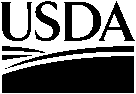 FarmProductionandConservationFarm Service AgencyFarm Service Agency1314 Hillyer Robinson Industrial ParkwaySuite AOxford, AL 36203